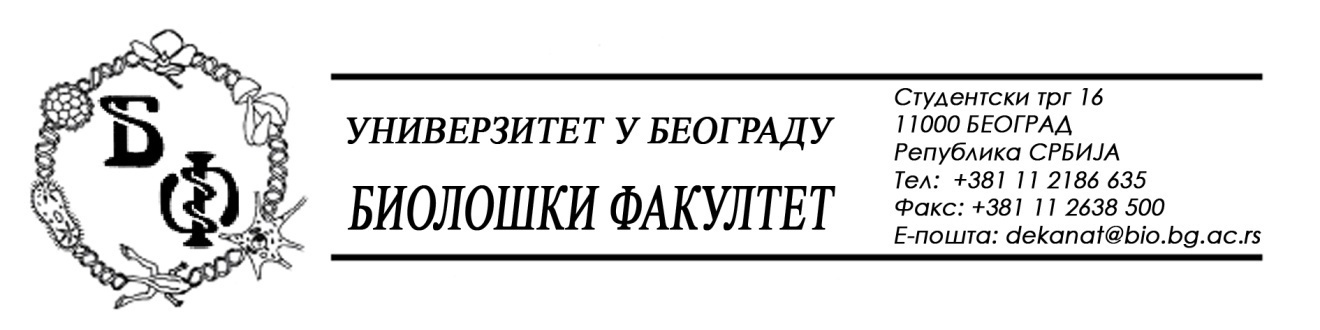 	На основу члана 116. Закона о јавним набавкама („Службени гласник РС“, бр. 124 / 12, 14/15 и 68/15), Универзитет у Београду – Биолошки факултет објављује:ОБАВЕШТЕЊЕ О ЗАКЉУЧЕНОМ УГОВОРУНазив, адреса и „Интернет“ страница наручиоца: Универзитет у Београду – Биолошки факултет, Београд, Студентски трг 16, www.bio.bg.ac.rs.Врста наручиоца: просветаОпис предмета набавке, назив и ознака из општег речника набавке: добра – Лабораторијски материјал за образовање, обликован у 6 (шест) партија: партија бр. 1 - Лабораторијски прибор од стакла; партија бр. 4 – Лабораторијски помоћни и  потрошни материјал и партија бр. 5 – Лабораторијске хемикалије (хемикалије општег типа); назив и ознака из општег речника набавке: 24300000 – Основне неорганске и органске хемикалије; 24960000 – разни хемијски производи; 33141000 – медицински нехемијски потрошни материјали и хематолошки потрошни материјали, за једнократну употребу; 33192500 – епрувете; 33696000 – реагенси и контрасти; 33790000 – лабораторијски, хигијенски или фармацеутски предмети од стакла; 38436000 – шејкери (справе за мућење и прибор); 38437000 – лабораторијске пипете и приборУговорена вредност: за партију бр. 1: 159.946,50 динара без ПДВ-а односно 191.935,80 динара са ПДВ-ом;за партију бр. 4:   97.712,50 динара без ПДВ-а односно 116.710,00 динара са ПДВ-ом;за партију бр. 5: 258.838,50 динара без ПДВ-а односно 310.606,20 динара са ПДВ-ом;  Критеријум за доделу Уговора;  најнижа понуђена ценаБрој примљених понуда:  укупно за све партије: 6; за партију бр. 1: 3; за партију бр. 4: 2 и за партију бр. 5: 2Највиша и најнижа понуђена цена: за партију бр. 1: највиша: 340.037,00 динара без ПДВ-а; најнижа: 159.946,50 динара без ПДВ-а; за партију бр. 4: највиша: 118.472,00 динара без ПДВ-а; најнижа: 97.712,50 динара без ПДВ-а; за партију бр 5: највиша: 301.010,25 динара без ПДВ-а; најнижа: 258.838,50 динара без ПДВ-а. Највиша и најнижа понуђена цена код прихватљивих понуда: за партију бр. 1: највиша: 234.350,00 динара без ПДВ-а; најнижа: 159.946,50 динара без ПДВ-а; за партију бр. 4: највиша: 118.472,00 динара без ПДВ-а; најнижа: 97.712,50 динара без ПДВ-а; за партију бр. 5: највиша: 301.010,25 динара без ПДВ-а; најнижа: 258.838,50 динара без ПДВ-а. Датум доношења Одлуке о додели Уговора: 03.03.2017.Датум закључења Уговора: 14.03.2017. Основни подаци о добављачу: „СУПЕРЛАБ“ д.о.о., из Н.  Београда, Милутина Миланковића 25, матични број : 17051717, ПИБ: 101822498Период важења Уговора: годину дана.	На основу члана 116. Закона о јавним набавкама („Службени гласник РС“, бр. 124 / 12, 14/15 и 68/15), Универзитет у Београду – Биолошки факултет објављује:ОБАВЕШТЕЊЕ О ЗАКЉУЧЕНОМ УГОВОРУНазив, адреса и „Интернет“ страница наручиоца: Универзитет у Београду – Биолошки факултет, Београд, Студентски трг 16, www.bio.bg.ac.rs.Врста наручиоца: просветаОпис предмета набавке, назив и ознака из општег речника набавке: добра – Лабораторијски материјал за образовање, обликован у 6 (шест) партија: партија бр. 2 - Лабораторијски прибор од пластике; назив и ознака из општег речника набавке: 24300000 – Основне неорганске и органске хемикалије; 24960000 – разни хемијски производи; 33141000 – медицински нехемијски потрошни материјали и хематолошки потрошни материјали, за једнократну употребу; 33192500 – епрувете; 33696000 – реагенси и контрасти; 33790000 – лабораторијски, хигијенски или фармацеутски предмети од стакла; 38436000 – шејкери (справе за мућење и прибор); 38437000 – лабораторијске пипете и приборУговорена вредност: 114.342,50 динара без ПДВ-а односно 137.211,00 динара са ПДВ-ом;Критеријум за доделу Уговора;  најнижа понуђена ценаБрој примљених понуда:  укупно за све партије: 6; за партију бр. 2: 4; Највиша и најнижа понуђена цена: највиша: 211.801,00 динара без ПДВ-а; најнижа: 114.342,50 динара без ПДВ-а; Највиша и најнижа понуђена цена код прихватљивих понуда: највиша: 211.801,00 динара без ПДВ-а; најнижа: 114.342,50 динара без ПДВ-а; Датум доношења Одлуке о додели Уговора: 03.03.2017.Датум закључења Уговора: 14.03.2017. Основни подаци о добављачу: „АЛФАМЕД“ д.о.о., из  Београда (Палилула), Љубомира Стојановића 3, матични број : 07431279, ПИБ: 100209988Период важења Уговора: годину дана.	На основу члана 116. Закона о јавним набавкама („Службени гласник РС“, бр. 124 / 12, 14/15 и 68/15), Универзитет у Београду – Биолошки факултет објављује:ОБАВЕШТЕЊЕ О ЗАКЉУЧЕНОМ УГОВОРУНазив, адреса и „Интернет“ страница наручиоца: Универзитет у Београду – Биолошки факултет, Београд, Студентски трг 16, www.bio.bg.ac.rs.Врста наручиоца: просветаОпис предмета набавке, назив и ознака из општег речника набавке: добра – Лабораторијски материјал за образовање, обликован у 6 (шест) партија: партија бр. 3 – Филтер- и хроматографски папир; назив и ознака из општег речника набавке: 24300000 – Основне неорганске и органске хемикалије; 24960000 – разни хемијски производи; 33141000 – медицински нехемијски потрошни материјали и хематолошки потрошни материјали, за једнократну употребу; 33192500 – епрувете; 33696000 – реагенси и контрасти; 33790000 – лабораторијски, хигијенски или фармацеутски предмети од стакла; 38436000 – шејкери (справе за мућење и прибор); 38437000 – лабораторијске пипете и приборУговорена вредност: 16.450,00 динара без ПДВ-а односно 19.740,00 динара са ПДВ-ом;Критеријум за доделу Уговора;  најнижа понуђена ценаБрој примљених понуда:  укупно за све партије: 6; за партију бр. 3: 2; Највиша и најнижа понуђена цена: највиша: 24.655,00 динара без ПДВ-а; најнижа: 16.450,00 динара без ПДВ-а; Највиша и најнижа понуђена цена код прихватљивих понуда: највиша: 24.655,00 динара без ПДВ-а; најнижа: 16.450,00 динара без ПДВ-а; Датум доношења Одлуке о додели Уговора: 03.03.2017.Датум закључења Уговора: 14.03.2017. Основни подаци о добављачу: „КЕФО“ д.о.о., из  Београда (Земун), Бачка 1У, матични број : 20302216, ПИБ: 105046072Период важења Уговора: годину дана.	На основу члана 116. Закона о јавним набавкама („Службени гласник РС“, бр. 124 / 12, 14/15 и 68/15), Универзитет у Београду – Биолошки факултет објављује:ОБАВЕШТЕЊЕ О ЗАКЉУЧЕНОМ УГОВОРУНазив, адреса и „Интернет“ страница наручиоца: Универзитет у Београду – Биолошки факултет, Београд, Студентски трг 16, www.bio.bg.ac.rs.Врста наручиоца: просветаОпис предмета набавке, назив и ознака из општег речника набавке: добра – Лабораторијски материјал за образовање, обликован у 6 (шест) партија: партија бр. 6 – Лабораторијске хемикалије специјализованих произвођача; назив и ознака из општег речника набавке: 24300000 – Основне неорганске и органске хемикалије; 24960000 – разни хемијски производи; 33141000 – медицински нехемијски потрошни материјали и хематолошки потрошни материјали, за једнократну употребу; 33192500 – епрувете; 33696000 – реагенси и контрасти; 33790000 – лабораторијски, хигијенски или фармацеутски предмети од стакла; 38436000 – шејкери (справе за мућење и прибор); 38437000 – лабораторијске пипете и приборУговорена вредност: 501.855,66 динара без ПДВ-а односно 602.226,79 динара са ПДВ-ом;Критеријум за доделу Уговора;  најнижа понуђена ценаБрој примљених понуда:  укупно за све партије: 6; за партију бр. 6: 2; Највиша и најнижа понуђена цена: највиша: 558.336,80 динара без ПДВ-а; најнижа: 501.855,66 динара без ПДВ-а; Највиша и најнижа понуђена цена код прихватљивих понуда: највиша: 558.336,80 динара без ПДВ-а; најнижа: 501.855,66 динара без ПДВ-а; Датум доношења Одлуке о додели Уговора: 03.03.2017.Датум закључења Уговора: 14.03.2017. Основни подаци о добављачу: „UNI-CHEM“ d.о.о., из  Београда (Стари град), Страхињића Бана 44, матични број : 17167677, ПИБ: 100052572Период важења Уговора: годину дана.